ПРИКАЗ № 49-О« 25 »  мая  2016 г.О внесении изменений в Приказ от 01.12.2015 г. №92-О«О порядке применения бюджетной классификации Российской Федерации в части, относящейся к бюджету муниципального образования «Город Майкоп»В соответствии с абзацем 5 пункта 4 статьи 21 Бюджетного кодекса Российской Федерации  п р и к а з ы в а ю:Раздел II «Правила отнесения расходов местного бюджета на соответствующие целевые статьи классификации расходов бюджетов   «Указаний о порядке применения бюджетной классификации Российской Федерации в части, относящейся к местному бюджету муниципального образования «Город Майкоп»:  дополнить строками:  строку:изложить в новой редакции:Настоящий Приказ вступает в силу с момента его подписания. Начальнику отдела прогнозирования и анализа расходов бюджета (Гончаровой С.Ю.) разместить настоящий Приказ на официальном сайте Администрации МО «Город Майкоп» (http://www.maikop.ru).Контроль за исполнением настоящего Приказа возложить на заместителя руководителя Ялину Л.В.РуководительФинансового управления                                          В. Н. ОрловАдминистрация муниципального образования «Город Майкоп»Республики АдыгеяФИНАНСОВОЕ УПРАВЛЕНИЕ385000, г. Майкоп, ул. Краснооктябрьская, 21тел. 52-31-58,  e-mail: fdmra@maikop.ru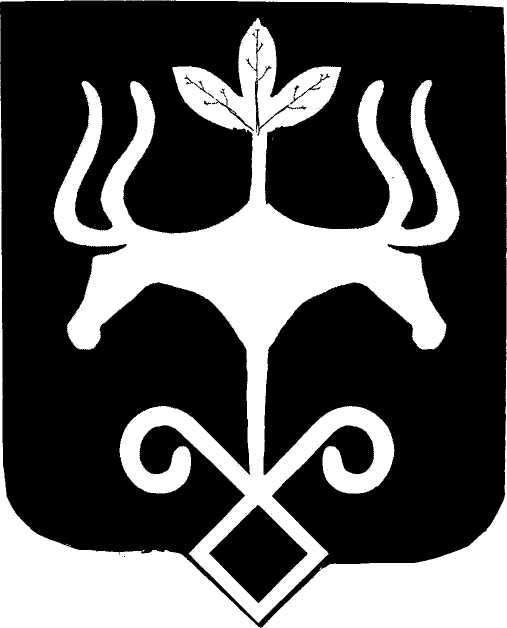 Адыгэ РеспубликэмМуниципальнэ образованиеу «Къалэу Мыекъуапэ» и АдминистрациеИФИНАНСОВЭ ИУПРАВЛЕНИЕ385000, къ. Мыекъуапэ,  ур. Краснооктябрьскэр, 21тел. 52-31-58,  e-mail: fdmra@maikop.ruНаименованиеКодПримечаниеРасходы на мероприятия для решения социально-значимых вопросов по предложениям депутатов ГосСовета-Хасэ РА22 0 01 00160По данной целевой статье отражаются расходы на мероприятия для решения социально-значимых вопросов по предложениям депутатов ГосСовета-Хасэ РАРасходы на мероприятия для исполнения наказов избирателей по предложениям депутатов Совета народных депутатов муниципального образования «Город Майкоп»25 0 02 00170По данной целевой статье отражаются расходы на мероприятия для  исполнения наказов избирателей по предложениям депутатов Совета народных депутатов муниципального образования «Город Майкоп»НаименованиеКодПримечаниеОрганизация и проведение проектных и ремонтных работ объектов инженерной, транспортной инфраструктуры: ремонт остановок общественного транспорта, реконструкция ограждений и тротуаров в местах компактного проживания инвалидов по зрению, устройство пандусов, для слабовидящих инвалидов, понижение бордюрного камня, оборудование тактильной плиткой в местах понижения бордюрного камня07 0 01 01010По данной целевой статье отражаются расходы на организацию и проведение проектных и ремонтных работ объектов инженерной, транспортной инфраструктуры: ремонт остановок общественного транспорта, реконструкция ограждений и тротуаров в местах компактного проживания инвалидов по зрению, устройство пандусов, для слабовидящих инвалидов, понижение бордюрного камня, оборудование тактильной плиткой в местах понижения бордюрного камняМодернизация и оборудование остановочных площадок для обеспечения посадки и высадки маломобильных групп населения в общественный транспорт, обустройство перекрестков и тротуаров для движения маломобильных групп населения07 0 01 01010По данной целевой статье отражаются расходы на модернизацию и оборудование остановочных площадок для обеспечения посадки и высадки маломобильных групп населения в общественный транспорт, обустройство перекрестков и тротуаров для движения маломобильных групп населения